DISTILLED SPIRITS AOTEAROA (NZ) INCORPORATEDCommittee Nomination FormIn accordance with the Constitution, Distilled Spirits Aotearoa Inc is calling for nominations to join the Committee.Nominations close: 23rd May 2023Please complete and return to info@distilledspiritsaotearoa.org.nzNominee DetailsI, , from  would like to nominate myself for a place on the DSA Committee.Signed: 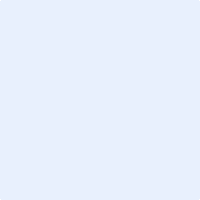 Date: Position on CommitteeI would like to volunteer for the following position on the Committee.	Committee Chair				Committee Secretary	Committee Treasurer				General Committee (4 positions)Professional Biography (100-200 words)
Please provide an overview of your professional background.Reasons why you believe you are the best person to assist with DSA’s Strategic Governance.Please provide an overview of what skills and experience you would bring with you to help with DSA’s Strategic Governance (less than 300 words)Photo of yourselfPlease attach a photo of yourself which will be included in the nomination information provided to members. This should be in .jpg or.png format.